School Garden Assessment Tool Feedback Form GoalTo gather feedback on the implementation, design, content, and applicability of the School Garden Assessment Tool after its year of implementation. Specifically, to assess whether the Tool meets the needs of UCCE programs in identifying and tracking areas of improvement for their school garden related work. Protocol:This feedback form can be used throughout the process of implementing the School Garden Assessment Tool. It should guide you in providing the CalFresh Healthy Living, UC State Office with constructive feedback for improvement of the Tool.Once you have completed the Tool, including the “Results and Planning” tab, please email this form to: Barbara MkNelly at bmknelly@ucdavis.edu.  You only need to complete one assessment to use this feedback form. You are welcome to provide additional feedback if you complete a reassessment, as well.Feedback FormSite: ____________________________		County:________________________UCCE lead for this garden Name/position:________________________________________________________UCCE staff providing feedback on the ToolName/position:________________________________________________________Name/position:________________________________________________________Name/position:________________________________________________________School partners providing feedback on the ToolName/position:________________________________________________________Name/position:________________________________________________________Name/position:________________________________________________________Overall Best PracticesDid you collaborate with a school or other partner to complete this assessment? Yes/No (circle one)If so, what were some of the challenges of completing this assessment together?______________________________________________________________________________________________________________________________________________________________________________________________________________________________________________________________________________________________________________________________________________________________________________________________________________________________________________________________________________________________________________________________What were some of the facilitators (factors that made collaboration easier)?______________________________________________________________________________________________________________________________________________________________________________________________________________________________________________________________________________________________________________________________________________________________________________________________________________________________________________________________________________________________________________________________DesignWas this tool feasible for you to use? Consider the time to complete, the ease of collecting the data, and other factors that affected your completion of the assessment. Please explain. ______________________________________________________________________________________________________________________________________________________________________________________________________________________________________________________________________________________________________________________________________________________________________________________________________________________________________________________________________________________________________________________________ContentWere any items unclear/confusing in what was being asked? If yes, which item(s)?______________________________________________________________________________________________________________________________________________________________________________________________________________________________________________________________________________________________________________________________________________________________________________________________________________________________________________________________________________________________________________________________If yes, how could the question be more clear? Please be specific.______________________________________________________________________________________________________________________________________________________________________________________________________________________________________________________________________________________________________________________________________________________________________________________________________________________________________________________________________________________________________________________________For any items, was it difficult to respond?  If yes, which item(s) and why?______________________________________________________________________________________________________________________________________________________________________________________________________________________________________________________________________________________________________________________________________________________________________________________________________________________________________________________________________________________________________________________________Results and PlanningDoes the assessment score accurately reflect the current state of the school garden? Please explain.______________________________________________________________________________________________________________________________________________________________________________________________________________________________________________________________________________________________________________________________________________________________________________________________________________________________________________________________________________________________________________________________Are the “areas of improvement” and “goals” sections helpful? If so, how? If not, how could they be improved?______________________________________________________________________________________________________________________________________________________________________________________________________________________________________________________________________________________________________________________________________________________________________________________________________________________________________________________________________________________________________________________________Are the “technical support” sections helpful? If so, how? If not, how could they be improved?______________________________________________________________________________________________________________________________________________________________________________________________________________________________________________________________________________________________________________________________________________________________________________________________________________________________________________________________________________________________________________________________Are the “challenges” and “facilitators” sections helpful? If so, how? If not, how could they be improved?______________________________________________________________________________________________________________________________________________________________________________________________________________________________________________________________________________________________________________________________________________________________________________________________________________________________________________________________________________________________________________________________Additional CommentsIs there anything else you would like to add? Please include any feedback from any person(s) who may have reviewed the assessment, but did not administer it. ____________________________________________________________________________________________________________________________________________________________________________________________________________________________________________________________________________________________________________________________________________________________________________________________________________________________________________________________________________________________________________________________________________________________________________________________________________________________________________________________________________________________________________________________________________________________________________________________________________________________________________________________________________________________________________________________________________________________________________________________________________________________________________________________	Thank you for providing feedback on the School Garden Assessment Tool!Please email this form to Barbara MkNelly at bmknelly@ucdavis.eduThis material is funded through a joint agreement among the USDA/FNS, CDSS CalFresh Healthy Living Section, UC Davis and the UC Cooperative Extension (UCCE). These institutions are equal opportunity providers and employers. CalFresh Food provides assistance to low-income households and can help buy nutritious foods for better health. For information, call 1-877-847-3663.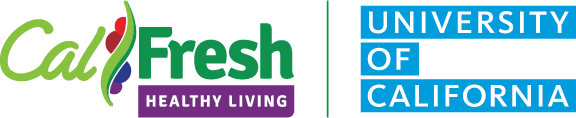 